Univerzita Palackého v OlomouciPedagogická fakulta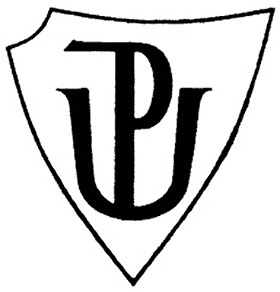 Seminární prácePomůcka k výuce českého jazykaAdéla ŽdánskáU1STKČJ/UDBQ2019/2020Název činnosti: Lékařské špachtle (lopatky) nejen u lékařeUčivo: Druhy a vzory přídavných jmenRočník: 5.Popis činnosti:Tuto pomůcku lze využít při společném opakování, při práci ve skupinkách i samostatně.Úkolem žáků je přiřadit lékařskou špachtli (lopatku), na které je napsané přídavné jméno k odpovídajícímu druhu případně i vzoru.  Vzor otcův, matčin v 5. ročníku jen zmíníme, žáci jej však neurčují. Po přiřazení přídavného jména ke druhu a vzoru žáci můžou určit i mluvnické kategorie (pád, číslo, rod, životnost). Podstatné je však říci jaké doplní ve slově y/i. K připevnění lékařských špachtlí (lopatek) jsem využila suchý zip. 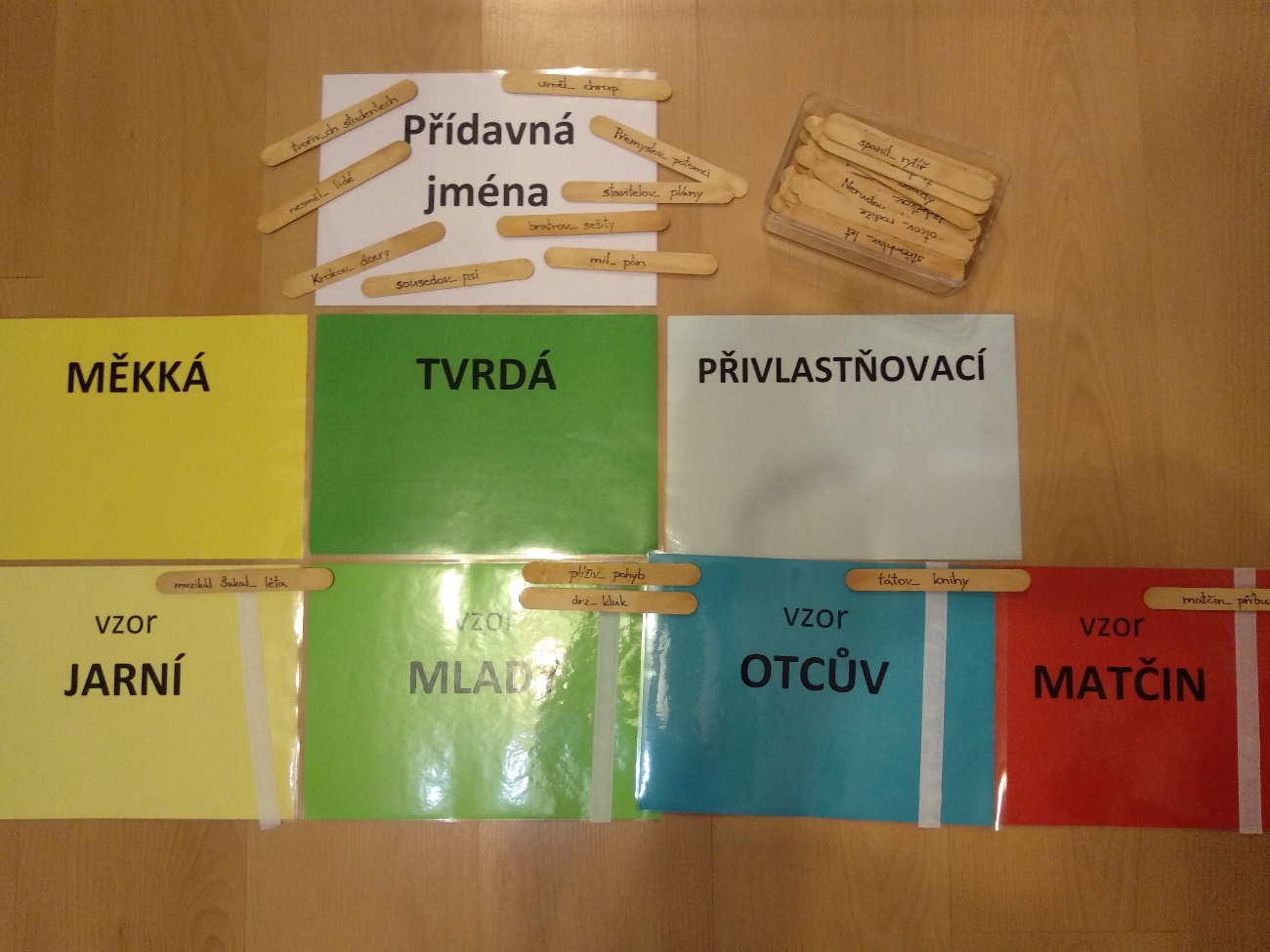 	Na ukázku přikládám i ilustrační foto, jak jinak lze obměnit formu třídění slov do daných kategorií. Využila jsem víka z krabice od bot, do kterého jsem zalamovacím nožíkem vyřezala otvory tak, aby se zde dala umístit lékažská špachtle (lopatka). Víko nezabírá mnoho místa, proto je možné jej umístit např. na parapet okna, kde může být žákům kdyspozici nepřetržitě během dne.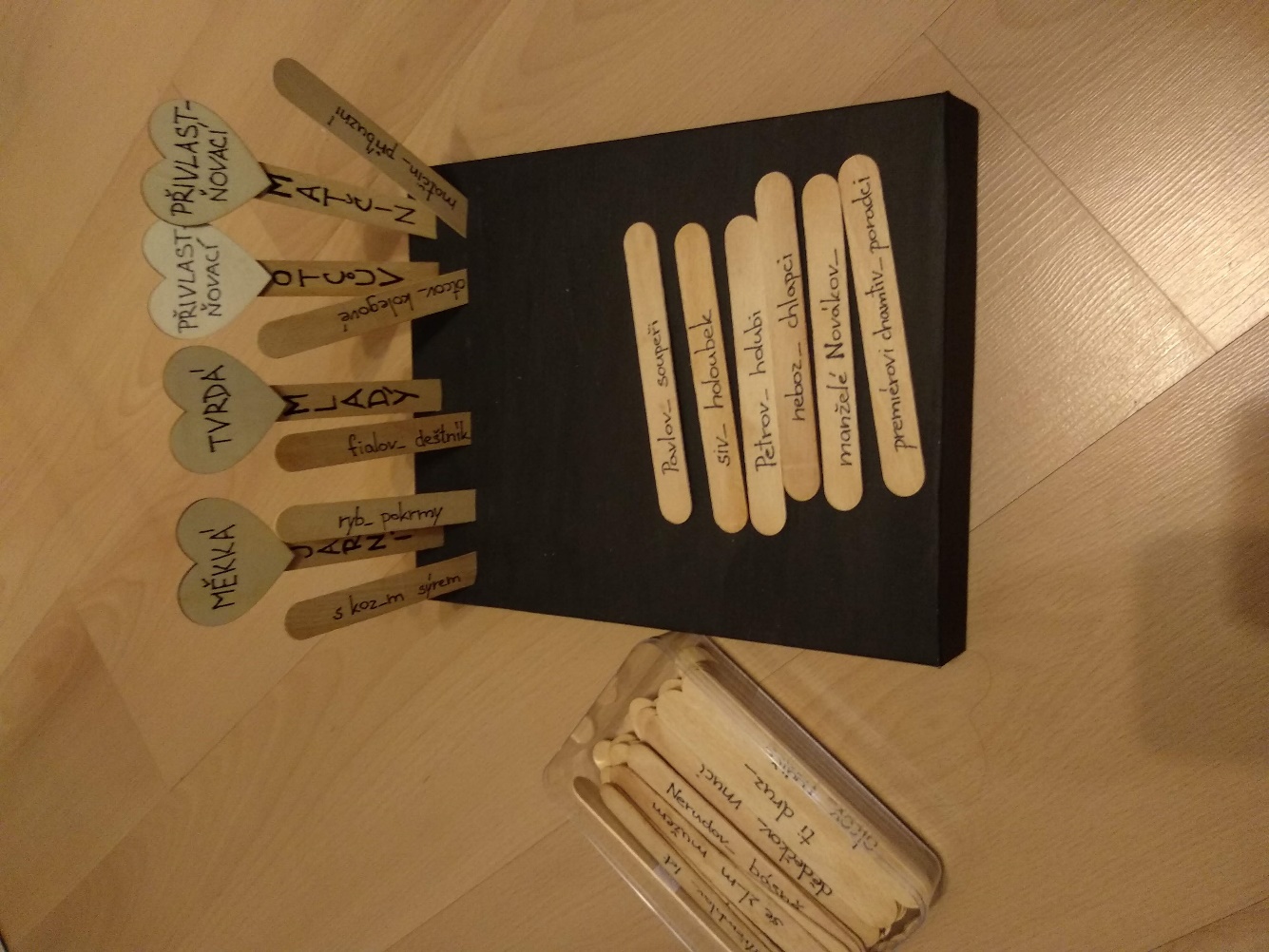 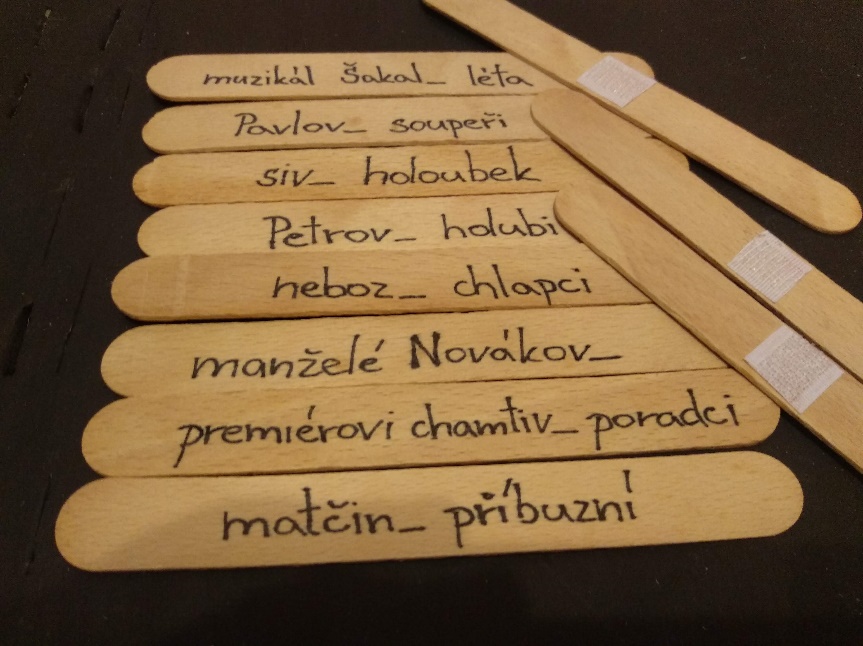 